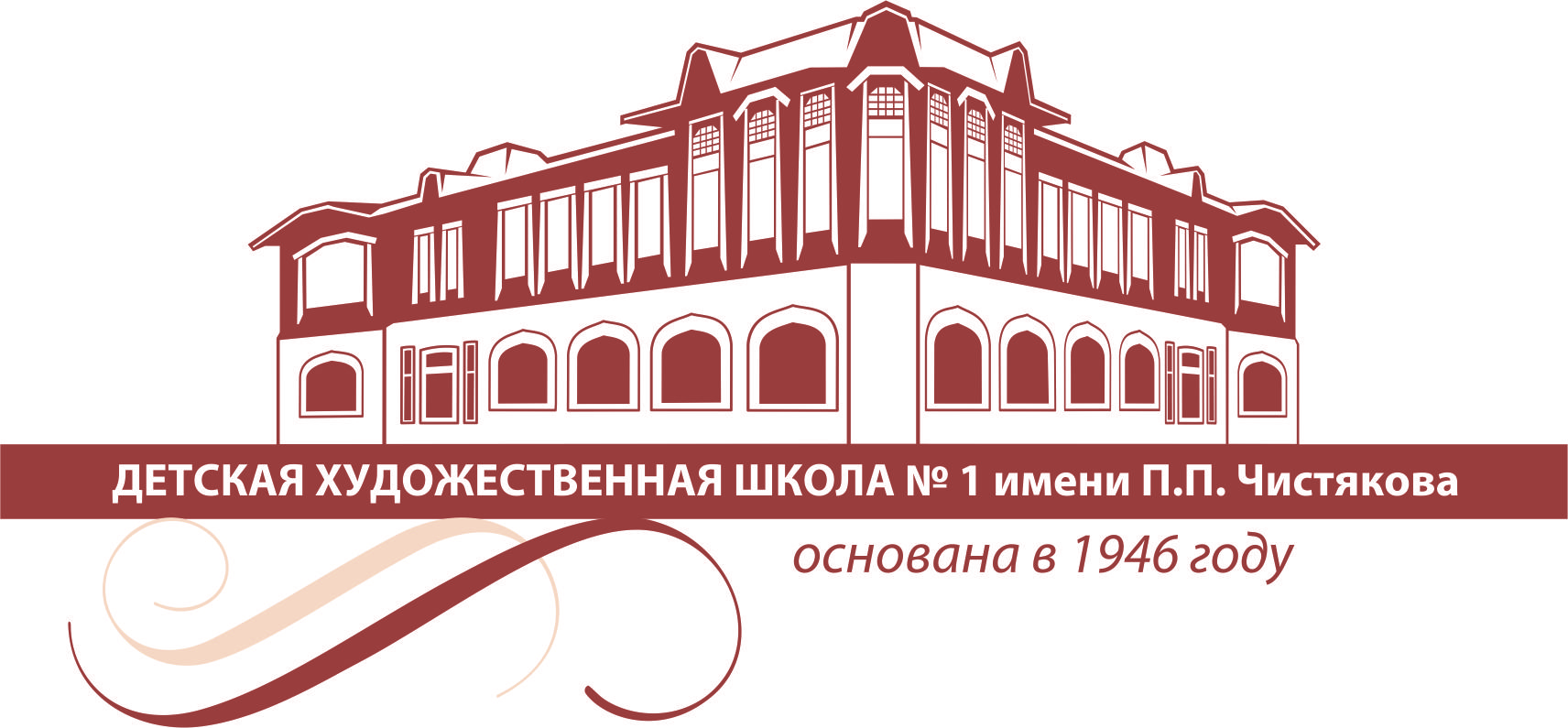 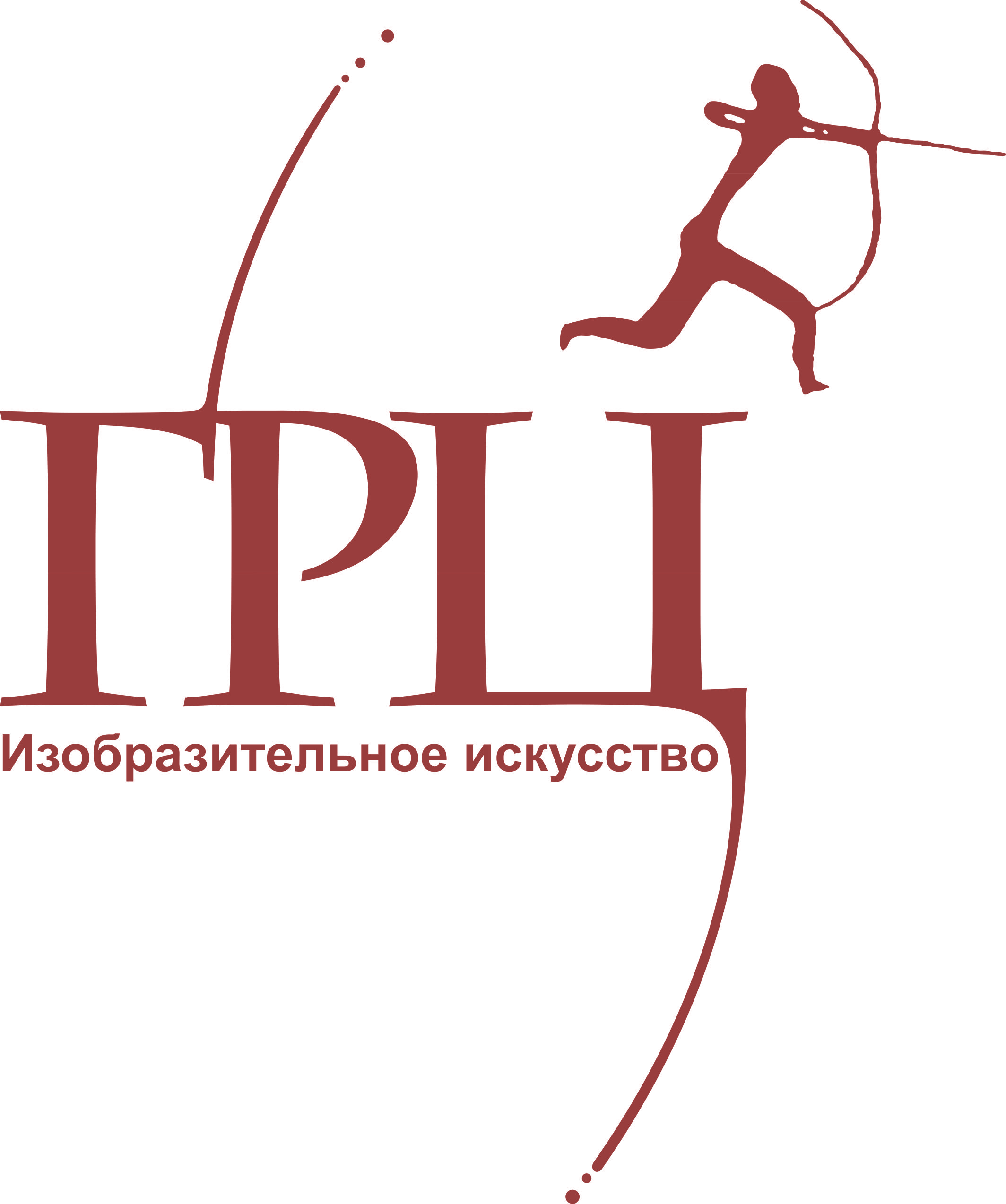 Городской ресурсный центр «Изобразительное искусство»(МБУК ДО ДХШ № 1 имени П.П. Чистякова)ПАМЯТКА для родителей обучающихся в ДХШ № 1 имени П.П. ЧистяковаУважаемые родители!Для получения актуальной, полной и достоверной информации о деятельности МБУК ДО «Детская художественная школа № 1 имени П.П. Чистякова» предлагает использовать следующие информационные источники:Сайт Управления культуры Администрации города Екатеринбурга (учредитель школы) - http://культура.екатеринбург.рф/ Официальный сайт школы – http://артшкола1.екатеринбург.рф/ Официальная группа школы в социальных сетях - https://vk.com/pionerart_ru Сайт образовательного проекта школы «АртПоколение» - http://artpokolenie.ru/ Группа проекта «АртПоколение» в социальных сетях - https://vk.com/artpokolenie Сайт «Виртуальный музей детского творчества учащихся Екатеринбурга» http://ekaart.ru/ С 1 января 2017 года также доступна мобильная версия официального сайта школы (для планшетов и смартфонов), где вы также сможете найти:о приемной компании и образовательных программах школы;расписание занятий и информацию о проведении родительских собраний; новостную информацию о мероприятиях школы и городского ресурсного центра «Изобразительное искусство»;информацию о выездной пленэрной практике и конкурсно-выставочной деятельности обучающихся и преподавателей; узнать о проводимых в школе социальных акциях и о работе школьной библиотеки;увидеть выпуски программы «Новости культурной жизни», созданные учащимися школы из детской телевизионной студии юных художников «Палитра-ТВ»;и многое другое.Миссия ДХШ № 1 имени П.П. Чистякова: создание современной открытой культурно-образовательной среды, основанной на лучших традициях академического художественного образования и способствующей всестороннему развитию творческого потенциала всех участников образовательного процессаЦели развития ДХШ № 1 имени П.П. Чистякова: обеспечение условий для эффективного развития и модернизации образовательного процесса в условиях ДХШ № 1 имени П.П.Чистякова в соответствии с приоритетами государственной политики в области культуры и искусства;поддержание высокого качества уникальной системы начального художественного образования в общей системе непрерывного художественного образования, сложившейся в России и Уральском регионе;развитие образа «Школы с открытыми границами» - образовательного учреждения, открытого для всех желающих заниматься художественным творчеством;обеспечение гарантированного сохранения и развития традиций отечественного академического художественного образования в процессе адаптации к происходящим в сфере культуры, искусства и художественного образования инновационным процессам; обеспечение устойчивого инновационного развития образовательного учреждения в соответствии с целевой программой развития системы образовательных учреждений в сфере культуры и искусства Екатеринбурга.